Прайс-лист на тумбы кухонныеЦвет: Белый + Мрамор светлый                                           Тел: (843) 512-86-43, 512-94-70, 251-76-43Товар поставляется в картонной упаковке                                                     Мелкооптовые  ценыМойка (600мм) – 550 руб, мойка (800мм) – 650 руб.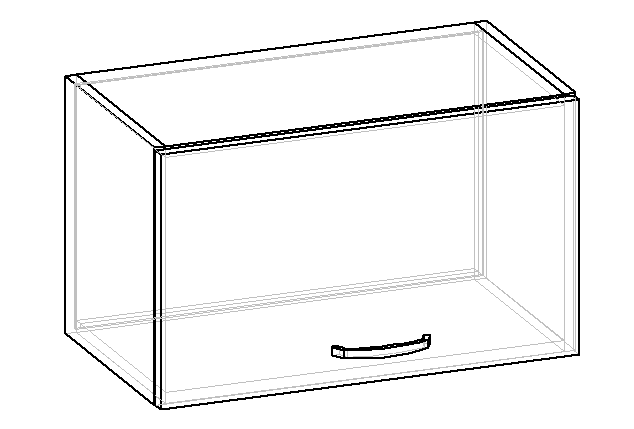 Шкаф кухонный навесной (В-1М)РазмерЦена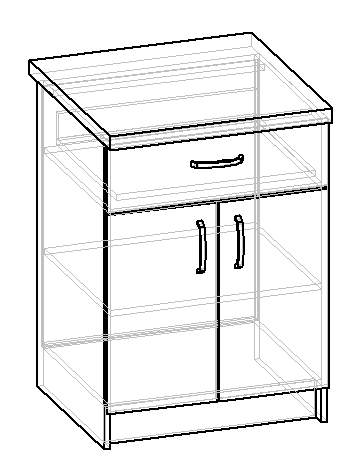 Тумба кухонная со столешницей, одной полкой и выдвижным ящиком (Н-2М)РазмерЦенаШкаф кухонный навесной (В-1М)Ширина 600Высота 350Глубина 300750,00Тумба кухонная со столешницей, одной полкой и выдвижным ящиком (Н-2М)Ширина 600Высота 850Глубина 6001980,00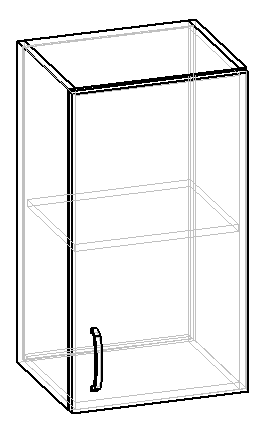 Шкаф кух. навесной с одной полкой (В-2М)РазмерЦена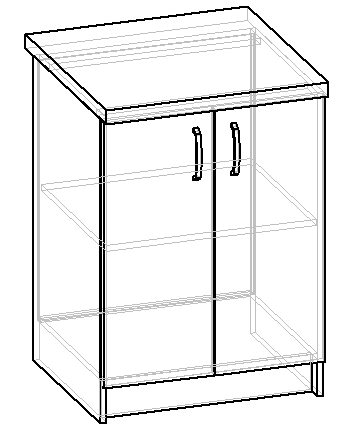 Тумба кухонная со столешницей, одной полкой (Н-3М)РазмерЦенаШкаф кух. навесной с одной полкой (В-2М)Ширина 400Высота 720Глубина 300610,00Тумба кухонная со столешницей, одной полкой (Н-3М)Ширина600Высота 850Глубина 6001690,00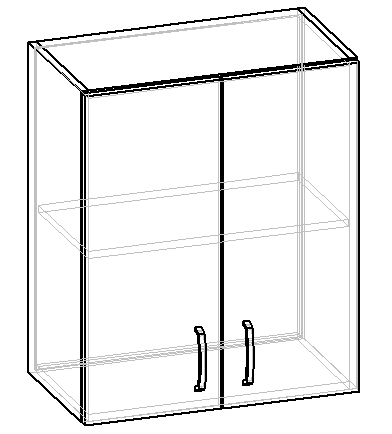 Шкаф кухонный навесной с одной полкой (В-3М)РазмерЦена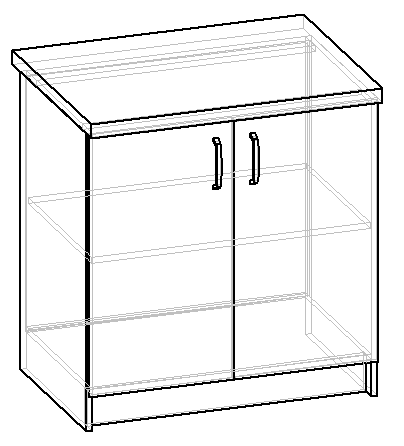 Тумба кухонная со столешницей, одной полкой (Н-4М)РазмерЦенаШкаф кухонный навесной с одной полкой (В-3М)Ширина 600Высота 720Глубина 300840,00Тумба кухонная со столешницей, одной полкой (Н-4М)Ширина 800Высота 850Глубина 6002150,00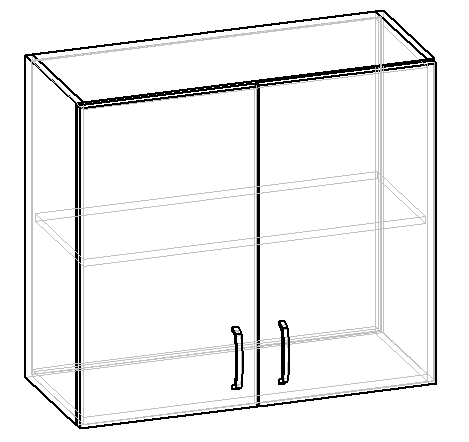 Шкаф кухонный навесной с одной полкой (В-4М)РазмерЦена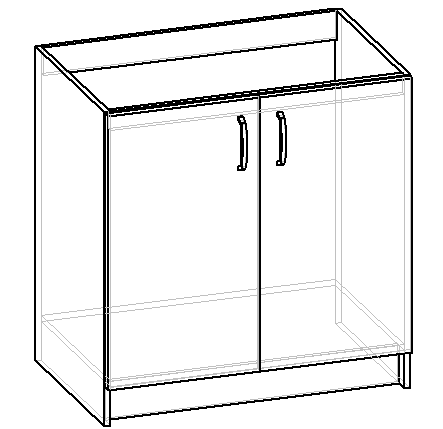 Тумба кухонная под мойку (Н-5М)РазмерЦенаШкаф кухонный навесной с одной полкой (В-4М)Ширина 800Высота 720Глубина 3001030,00Тумба кухонная под мойку (Н-5М)Ширина 800Высота 820Глубина 6001200,00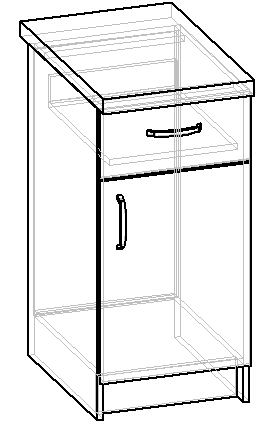 Тумба кухонная со столешницей, одной полкой и выдвижным ящиком (Н-1М)РазмерЦена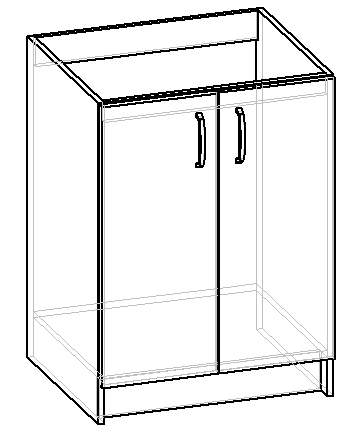 Тумба кухонная под мойку (Н-6М)РазмерЦенаТумба кухонная со столешницей, одной полкой и выдвижным ящиком (Н-1М)Ширина 400Высота 850Глубина 6001440,00Тумба кухонная под мойку (Н-6М)Ширина 600Высота 820Глубина 600930,00